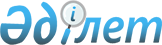 О внесении изменений в решение Каратобинского районного маслихата от 31 декабря 2019 года № 37-3 "О районном бюджете на 2020-2022 годы"
					
			Утративший силу
			
			
		
					Решение Каратобинского районного маслихата Западно-Казахстанской области от 22 декабря 2020 года № 52-1. Зарегистрировано Департаментом юстиции Западно-Казахстанской области 22 декабря 2020 года № 6568. Утратило силу решения Каратобинского районного маслихата Западно-Казахстанской области от 31 марта 2021 года № 3-5
      Сноска. Утратило силу решением Каратобинского районного маслихата Западно-Казахстанской области от 31.03.2021 № 3-5 (вводится в действие со дня первого официального опубликования).
      В соответствии с Бюджетным кодексом Республики Казахстан от 4 декабря 2008 года, Законом Республики Казахстан от 23 января 2001 года "О местном государственном управлении и самоуправлении в Республике Казахстан" районный маслихат РЕШИЛ:
      1. Внести в решение Каратобинского районного маслихата от 31 декабря 2019 года № 37-3 "О районном бюджете на 2020-2022 годы" (зарегистрированное в Реестре государственной регистрации нормативных правовых актов № 5925, опубликованное 8 января 2020 года в Эталонном контрольном банке нормативных правовых актов Республики Казахстан) следующие изменения:
      пункт 1 изложить в следующей редакции:
      "1. Утвердить районный бюджет на 2020-2022 годы согласно приложениям 1, 2 и 3 соответственно, в том числе на 2020 год в следующих объемах:
      1) доходы – 5 952 556 тысяч тенге:
      налоговые поступления – 400 363 тысячи тенге;
      неналоговые поступления – 30 474 тысячи тенге;
      поступления от продажи основного капитала – 4 330 тысяч тенге;
      поступления трансфертов – 5 517 389 тысяч тенге;
      2) затраты – 6 090 891,6 тысяч тенге;
      3) чистое бюджетное кредитование – 56 977 тысяч тенге:
      бюджетные кредиты – 98 181 тысяча тенге;
      погашение бюджетных кредитов – 41 204 тысячи тенге;
      4) сальдо по операциям с финансовыми активами – 0 тенге:
      приобретение финансовых активов – 0 тенге;
      поступления от продажи финансовых активов государства – 0 тенге;
      5) дефицит (профицит) бюджета – - 195 312,6 тысяч тенге;
      6) финансирование дефицита (использование профицита) бюджета – 195 312,6 тысяч тенге:
      поступление займов – 166 172 тысячи тенге;
      погашение займов – 41 204 тысячи тенге;
      используемые остатки бюджетных средств – 70 344,6 тысячи тенге.";
      в пункте 4:
      "1) из республиканского бюджета в общей сумме – 1 270 969 тысяч тенге:
      на выплату государственной адресной социальной помощи – 46 900 тысяч тенге;
      на гарантированный социальный пакет, в том числе на обеспечение продуктовыми и бытовыми наборами связи с чрезвычайным положением – 36 197 тысяч тенге;
      на увеличение норм обеспечения инвалидов обязательными гигиеническими средствами – 2 997 тысяч тенге;
      на оказание услуг специалиста жестового языка – 574 тысячи тенге;
      на расширение перечня технических вспомогательных (компенсаторных) средств – 1 270 тысяч тенге;
      на частичное субсидирование заработной платы – 4 691 тысяча тенге;
      на молодежную практику – 40 960 тысяч тенге;
      на общественные работы – 68 000 тысяч тенге;
      на предоставление государственных грантов на реализацию новых бизнес-идей, в том числе молодежь категории NEET, члены малообеспеченных многодетных семей, малообеспеченные трудоспособные инвалиды – 100 443 тысячи тенге;
      на установление доплат к заработной плате работников, предоставляющих специальные социальные услуги в государственных организациях социальной защиты населения – 6 800 тысяч тенге;
      на увеличение оплаты труда педагогов государственных организаций дошкольного образования – 36 398 тысяч тенге;
      на увеличение оплаты труда педагогов государственных организаций среднего образования – 326 920 тысяч тенге;
      на доплату за квалификационную категорию педагогам государственных организаций среднего образования – 117 679 тысяч тенге;
      на увеличения оплаты труда педагогов государственных организаций среднего и дополнительного образования в сфере физической культуры и спорта – 7 662 тысячи тенге;
      на установление доплат к должностному окладу за особые условия труда в организациях культуры и архивных учреждениях управленческому и основному персоналу государственных организаций культуры и архивных учреждений – 48 968 тысяч тенге;
      на возмещение платежей населения по оплате коммунальных услуг в режиме чрезвычайного положения в Республике Казахстан – 28 296 тысяч тенге;
      строительство водоснабжения к 150 земельным участкам жилого массива "Темирауыл" в селе Каратобе Каратобинского района – 56 782 тысячи тенге;
      строительство инжиниринговых сетей водоснабжения к 45 земельным участкам жилого массива "Темирауыл-3" в селе Каратобе Каратобинского района – 20 403 тысячи тенге;
      строительство инжиниринговых сетей водоснабжения к 49 земельным участкам жилого массива "Жанаконыс-1" в селе Каратобе Каратобинского района – 21 026 тысяч тенге;
      строительство инжиниринговых сетей водоснабжения к 50 земельным участкам жилого массива "Жанаконыс" в селе Каратобе Каратобинского района – 23 446 тысяч тенге;
      строительства инжиниринговых сетей электроснабжения к 150 земельным участкам жилого массива "Темирауыл" в селе Каратобе Каратобинского района – 96 260 тысяч тенге;
      строительство инжиниринговых сетей электроснабжения к 49 земельным участкам жилого массива "Жанаконыс-1" в селе Каратобе Каратобинского района – 19 773 тысячи тенге;
      строительство инжиниринговых сетей электроснабжения к 50 земельным участкам жилого массива "Жанаконыс" в селе Каратобе Каратобинского района – 20 743 тысячи тенге;
      строительство инжиниринговых сетей электроснабжения к 45 земельным участкам жилого массива "Темирауыл-3" в селе Каратобе Каратобинского района – 14 584 тысячи тенге;
      на компенсацию потерь в связи со снижением налоговой нагрузки для субъектов малого и среднего бизнеса – 25 017 тысяч тенге;
      на кредитование для реализации мер социальной поддержки специалистов – 98 180 тысяч тенге.";
      подпункт 2) изложить в следующей редакции:
      "2) из областного бюджета в общей сумме – 824 715 тысяч тенге:
      на строительство одноэтажного административного здания в селе Каратобе Каратобинского района – 88 947 тысяч тенге;
      на строительство 67 одноквартирных жилых домов на жилом комплексе "Темирауыл-2" в селе Каратобе Каратобинского района (без благоустройств и наружных инженерных сетей) – 547 974 тысячи тенге;
      предоставление государственных грантов на реализацию новых бизнес-идей – 6 820 тысяч тенге;
      на краткосрочное профессиональное обучение по востребованным на рынке труда квалификациям и навыкам – 5 964 тысячи тенге;
      на установку системы видеонаблюдения в школах – 1 982 тысячи тенге;
      на обеспечение санитарно-гигиеническами удобствами 12 школы – 41 264 тысячи тенге;
      для введения гарантированного социального пакета для детей из малообеспеченных семей, включающего бесплатное горячее питание, обеспечение их учебными принадлежностями и школьной формой – 4 525 тысяч тенге;
      для эксплуатации и технических услуг газовых сетей – 57 499 тысяч тенге;
      для полного обеспечения школ райони высокоскоростным широкополосным интернетом и увеличения скорости – 1 748 тысяч тенге;
      реконструкция автомобильных дорог по улиц А.Токкожина, А.Айткожина с примыканием к улицам С.Датулы и М.Нысанова в селе Каратобе Каратобинского района – 67 992 тысячи тенге.";
      приложение 1 к указанному решению изложить в новой редакции согласно приложению к настоящему решению.
      2. Руководителю аппарата Каратобинского районного маслихата (Ж.Жангазиев) обеспечить государственную регистрацию данного решения в органах юстиции.
      3. Настоящее решение вводится в действие с 1 января 2020 года. Районный бюджет на 2020 год
					© 2012. РГП на ПХВ «Институт законодательства и правовой информации Республики Казахстан» Министерства юстиции Республики Казахстан
				
      Председатель сессии

Б. Койшекенов

      И.о.секретарь маслихата

Н. Оразов
Приложение
к решению Каратобинского
районного маслихата
от 22 декабря 2020 года № 52-1Приложение 1
к решению Каратобинского
районного маслихата
от 31 декабря 2019 года № 37-3
Категория
Категория
Категория
Категория
Категория
Сумма, тысяч тенге
Класс
Класс
Класс
Класс
Сумма, тысяч тенге
Подкласс
Подкласс
Подкласс
Сумма, тысяч тенге
Специфика
Специфика
Сумма, тысяч тенге
Наименование
Сумма, тысяч тенге
1) Доходы
5 952 556
1
Налоговые поступления
400 363
01
Подоходный налог
193 552
2
Индивидуальный подоходный налог
193 552
03
Социальный налог
197 756
1
Социальный налог
197 756
04
Налоги на собственность
6 653
1
Налоги на имущество
3 570
3
Земельный налог
434
4
Налог на транспортные средства
2 649
05
Внутренние налоги на товары, работы и услуги
1 422
2
Акцизы
136
3
Поступления за использование природных и других ресурсов
540
4
Сборы за ведение предпринимательской и профессиональной деятельности 
746
08
Обязательные платежи, взимаемые за совершение юридически значимых действий и (или) выдачу документов уполномоченными на то государственными органами или должностными лицами
980
1
Государственная пошлина
980
2
Неналоговые поступления
30 474
01
Доходы от государственной собственности
3 100
5
Доходы от аренды имущества, находящегося в государственной собственности
3 100
04
Штрафы, пени, санкции, взыскания, налагаемые государственными учреждениями, финансируемыми из государственного бюджета, а также содержащимися и финансируемыми из бюджета (сметы расходов) Национального Банка Республики Казахстан
2 400
1
Штрафы, пени, санкции, взыскания, налагаемые государственными учреждениями, финансируемыми из государственного бюджета, а также содержащимися и финансируемыми из бюджета (сметы расходов) Национального Банка Республики Казахстан, за исключением поступлений от организаций нефтяного сектора и в Фонд компенсации потерпевшим
2 400
06
Прочие неналоговые поступления
24 974
1
Прочие неналоговые поступления
24 974
3
Поступления от продажи основного капитала
4 330
01
Продажа государственного имущества, закрепленного за государственными учреждениями
3 000
1
Продажа государственного имущества, закрепленного за государственными учреждениями
3 000
03
Продажа земли и нематериальных активов
1 330
1
Продажа земли
1 330
4
Поступления трансфертов
5 517 389
02
Трансферты из вышестоящих органов государственного управления
5 517 389
2
Трансферты из областного бюджета
5 517 389
Функциональная группа
Функциональная группа
Функциональная группа
Функциональная группа
Функциональная группа
Сумма, тысяч тенге
Функциональная подгруппа
Функциональная подгруппа
Функциональная подгруппа
Функциональная подгруппа
Сумма, тысяч тенге
Администратор бюджетных программ
Администратор бюджетных программ
Администратор бюджетных программ
Сумма, тысяч тенге
Программа
Программа
Сумма, тысяч тенге
Наименование
Сумма, тысяч тенге
2) Затраты
6 090 891,6
01
Государственные услуги общего характера
391 960,2
1
Представительные, исполнительные и другие органы, выполняющие общие функции государственного управления
161 341
112
Аппарат маслихата района (города областного значения)
26 421
001
Услуги по обеспечению деятельности маслихата района (города областного значения)
26 421
122
Аппарат акима района (города областного значения)
134 920
001
Услуги по обеспечению деятельности акима района (города областного значения)
130 939
107
Проведение мероприятий за счет резерва местного исполнительного органа на неотложные затраты
3 981
2
Финансовая деятельность
7 875,2
459
Отдел экономики и финансов района (города областного значения)
428,2
003
Проведение оценки имущества в целях налогообложения
428,2
805
Отдел государственных закупок района (города областного значения)
7 447
001
Услуги по реализации государственной политики в области государственных закупок на местном уровне
7 447
9
Прочие государственные услуги общего характера
222 744
454
Отдел предпринимательства и сельского хозяйства района (города областного значения)
19 434
001
Услуги по реализации государственной политики на местном уровне в области развития предпринимательства и сельского хозяйства
19 434
458
Отдел жилищно-коммунального хозяйства, пассажирского транспорта и автомобильных дорог района (города областного значения)
44 587
001
Услуги по реализации государственной политики на местном уровне в области жилищно-коммунального хозяйства, пассажирского транспорта и автомобильных дорог
16 310
013
Капитальные расходы государственного органа
28 277
459
Отдел экономики и финансов района (города областного значения)
69 776
001
Услуги по реализации государственной политики в области формирования и развития экономической политики, государственного планирования, исполнения бюджета и управления коммунальной собственностью района (города областного значения)
26 847
113
Целевые текущие трансферты нижестоящим бюджетам
42 929
466
Отдел архитектуры, градостроительства и строительства района (города областного значения)
88 947
040
Развитие объектов государственных органов
88 947
02
Оборона
8 237
1
Военные нужды
6 517
122
Аппарат акима района (города областного значения)
6 517
005
Мероприятия в рамках исполнения всеобщей воинской обязанности
6 517
2
Организация работы по чрезвычайным ситуациям
1 720
122
Аппарат акима района (города областного значения)
1 720
006
Предупреждение и ликвидация чрезвычайных ситуаций масштаба района (города областного значения)
1 720
007
Мероприятия по профилактике и тушению степных пожаров районного (городского) масштаба, а также пожаров в населенных пунктах, в которых не созданы органы государственной противопожарной службы
0
03
Общественный порядок, безопасность, правовая, судебная, уголовно-исполнительная деятельность
1 350
9
Прочие услуги в области общественного порядка и безопасности
1 350
458
Отдел жилищно-коммунального хозяйства, пассажирского транспорта и автомобильных дорог района (города областного значения)
1 350
021
Обеспечение безопасности дорожного движения в населенных пунктах
1 350
04
Образование
3 040 252
1
Дошкольное воспитание и обучение
76 887
464
Отдел образования района (города областного значения)
76 887
009
Обеспечение деятельности организаций дошкольного воспитания и обучения
76 887
2
Начальное, основное среднее и общее среднее образование
2 801 294
457
Отдел культуры, развития языков, физической культуры и спорта района (города областного значения)
61 200
017
Дополнительное образование для детей и юношества по спорту
61 200
464
Отдел образования района (города областного значения)
2 740 094
003
Общеобразовательное обучение
2 591 143
006
Дополнительное образование для детей
148 951
9
Прочие услуги в области образования
162 071
464
Отдел образования района (города областного значения)
162 071
001
Услуги по реализации государственной политики на местном уровне в области образования
12 041
004
Информатизация системы образования в государственных учреждениях образования района (города областного значения)
3 692
005
Приобретение и доставка учебников, учебно-методических комплексов для государственных учреждений образования района (города областного значения)
80 895
007
Проведение школьных олимпиад, внешкольных мероприятий и конкурсов районного (городского) масштаба
69
015
Ежемесячные выплаты денежных средств опекунам (попечителям) на содержание ребенка-сироты (детей-сирот), и ребенка (детей), оставшегося без попечения родителей
2 209
067
Капитальные расходы подведомственных государственных учреждений и организаций
34 377 
113
Целевые текущие трансферты нижестоящим бюджетам
28 788
06
Социальная помощь и социальное обеспечение
486 446
1
Социальное обеспечение
88 496
451
Отдел занятости и социальных программ района (города областного значения)
83 097
005
Государственная адресная социальная помощь
83 097
464
Отдел образования района (города областного значения)
5 399
030
Содержание ребенка (детей), переданного патронатным воспитателям
5 399
2
Социальная помощь
376 933
451
Отдел занятости и социальных программ района (города областного значения)
376 933
002
Программа занятости
239 752
006
Оказание жилищной помощи
70
007
Социальная помощь отдельным категориям нуждающихся граждан по решениям местных представительных органов
41 691
010
Материальное обеспечение детей-инвалидов, воспитывающихся и обучающихся на дому
582
014
Оказание социальной помощи нуждающимся гражданам на дому
40 245
017
Обеспечение нуждающихся инвалидов обязательными гигиеническими средствами и предоставление услуг специалистами жестового языка, индивидуальными помощниками в соответствии с индивидуальной программой реабилитации инвалида
13 961
023
Обеспечение деятельности центров занятости населения
40 632
9
Прочие услуги в области социальной помощи и социального обеспечения
21 017
451
Отдел занятости и социальных программ района (города областного значения)
21 017
001
Услуги по реализации государственной политики на местном уровне в области обеспечения занятости и реализации социальных программ для населения
17 471
011
Оплата услуг по зачислению, выплате и доставке пособий и других социальных выплат
1 736
021
Капитальные расходы государственного органа
540
050
Обеспечение прав и улучшение качества жизни инвалидов в Республике Казахстан
1 270
458
Отдел жилищно-коммунального хозяйства, пассажирского транспорта и автомобильных дорог района (города областного значения)
0
094
Предоставление жилищных сертификатов как социальная помощь
0
07
Жилищно-коммунальное хозяйство
1 028 000
1
Жилищное хозяйство
962 822
458
Отдел жилищно-коммунального хозяйства, пассажирского транспорта и автомобильных дорог района (города областного значения)
38 556
003
Организация сохранения государственного жилищного фонда
600
004
Обеспечение жильем отдельных категорий граждан
9 600
070
Возмещение платежей населения по оплате коммунальных услуг в режиме чрезвычайного положения в Республике Казахстан 
28 356
466
Отдел архитектуры, градостроительства и строительства района (города областного значения)
924 266
003
Проектирование и (или) строительство, реконструкция жилья коммунального жилищного фонда
547 974
004
Проектирование, развитие и (или) обустройство инженерно-коммуникационной инфраструктуры
376 292
2
Коммунальное хозяйство
60 813
458
Отдел жилищно-коммунального хозяйства, пассажирского транспорта и автомобильных дорог района (города областного значения)
60 253
012
Функционирование системы водоснабжения и водоотведения
2 754
027
Организация эксплуатации сетей газификации, находящихся в коммунальной собственности районов (городов областного значения)
57 499
466
Отдел архитектуры, градостроительства и строительства района (города областного значения)
560
058
Развитие системы водоснабжения и водоотведения в сельских населенных пунктах
560
3
Благоустройство населенных пунктов
4 365
458
Отдел жилищно-коммунального хозяйства, пассажирского транспорта и автомобильных дорог района (города областного значения)
4 365
018
Благоустройство и озеленение населенных пунктов
4 365
08
Культура, спорт, туризм и информационное пространство
458 767
1
Деятельность в области культуры
232 915
457
Отдел культуры, развития языков, физической культуры и спорта района (города областного значения)
232 915
003
Поддержка культурно-досуговой работы
232 915
2
Спорт
42 405
457
Отдел культуры, развития языков, физической культуры и спорта района (города областного значения)
42 405
009
Проведение спортивных соревнований на районном (города областного значения) уровне
42 405
3
Информационное пространство
117 476
456
Отдел внутренней политики района (города областного значения)
14 180
002
Услуги по проведению государственной информационной политики
14180
457
Отдел культуры, развития языков, физической культуры и спорта района (города областного значения)
103 296
006
Функционирование районных (городских) библиотек
102 696
007
Развитие государственного языка и других языков народа Казахстана
600
9
Прочие услуги по организации культуры, спорта, туризма и информационного пространства
65 971
456
Отдел внутренней политики района (города областного значения)
46 960
001
Услуги по реализации государственной политики на местном уровне в области информации, укрепления государственности и формирования социального оптимизма граждан
19 643
003
Реализация мероприятий в сфере молодежной политики
27 317
457
Отдел культуры, развития языков, физической культуры и спорта района (города областного значения)
19 011
001
Услуги по реализации государственной политики на местном уровне в области культуры, развития языков, физической культуры и спорта
17 084
032
Капитальные расходы подведомственных государственных учреждений и организаций
1 927
10
Сельское, водное, лесное, рыбное хозяйство, особо охраняемые природные территории, охрана окружающей среды и животного мира, земельные отношения
49 427,4
1
Сельское хозяйство
3 039,4
473
Отдел ветеринарии района (города областного значения)
3 039,4
001
Услуги по реализации государственной политики на местном уровне в сфере ветеринарии
3 039,4
6
Земельные отношения
15 727
463
Отдел земельных отношений района (города областного значения)
15 727
001
Услуги по реализации государственной политики в области регулирования земельных отношений на территории района (города областного значения)
10 737
006
Землеустройство, проводимое при установлении границ районов, городов областного значения, районного значения, сельских округов, поселков, сел
4 990
10
9
Прочие услуги в области сельского, водного, лесного, рыбного хозяйства, охраны окружающей среды и земельных отношений
30 661
459
Отдел экономики и финансов района (города областного значения)
30 661
099
Реализация мер по оказанию социальной поддержки специалистов
30 661
11
Промышленность, архитектурная, градостроительная и строительная деятельность
13 929
2
Архитектурная, градостроительная и строительная деятельность
13 929
466
Отдел архитектуры, градостроительства и строительства района (города областного значения)
13 929
001
Услуги по реализации государственной политики в области строительства, улучшения архитектурного облика городов, районов и населенных пунктов области и обеспечению рационального и эффективного градостроительного освоения территории района (города областного значения)
13 929
013
Разработка схем градостроительного развития территории района, генеральных планов городов районного (областного) значения, поселков и иных сельских населенных пунктов
0
12
Транспорт и коммуникации
95 693
1
Автомобильный транспорт
95 693
458
Отдел жилищно-коммунального хозяйства, пассажирского транспорта и автомобильных дорог района (города областного значения)
95 693
022
Развитие транспортной инфраструктуры
67 992
023
Обеспечение функционирования автомобильных дорог
27 701
045
Капитальный и средний ремонт автомобильных дорог районного значения и улиц населенных пунктов
0
13
Прочие
25 776
9
Прочие
25 776
459
Отдел экономики и финансов района (города областного значения)
25 776
012
Резерв местного исполнительного органа района (города областного значения) 
25 776
14
Обслуживание долга 
47
1
Обслуживание долга 
47
459
Отдел экономики и финансов района (города областного значения)
47
021
Обслуживание долга местных исполнительных органов по выплате вознаграждений и иных платежей по займам из областного бюджета
47
15
Трансферты
491 007
1
Трансферты
491 007
459
Отдел экономики и финансов района (города областного значения)
491 007
006
Возврат неиспользованных (недоиспользованных) целевых трансфертов
5 909
024
Целевые текущие трансферты из нижестоящего бюджета на компенсацию потерь вышестоящего бюджета в связи с изменением законодательства
0
038
Субвенции
398 507
049
Возврат трансфертов общего характера в случаях, предусмотренных бюджетным законодательством
52 653
054
Возврат сумм неиспользованных (недоиспользованных) целевых трансфертов, выделенных из республиканского бюджета за счет целевого трансферта из Национального фонда Республики Казахстан
33 938
3) Чистое бюджетное кредитование
56 977
Бюджетные кредиты 
98 181
10
Сельское, водное, лесное, рыбное хозяйство, особо охраняемые природные территории, охрана окружающей среды и животного мира, земельные отношения
98 181
9
Прочие услуги в области сельского, водного, лесного, рыбного хозяйства, охраны окружающей среды и земельных отношений
98 181
459
Отдел экономики и финансов района (города областного значения)
98 181
018
Бюджетные кредиты для реализации мер социальной поддержки специалистов
98 181
Категория
Категория
Категория
Категория
Категория
Сумма, тысяч тенге
Класс
Класс
Класс
Класс
Сумма, тысяч тенге
Подкласс
Подкласс
Подкласс
Сумма, тысяч тенге
Специфика
Специфика
Сумма, тысяч тенге
Наименование
Сумма, тысяч тенге
5
Погашение бюджетных кредитов
41 204
01
Погашение бюджетных кредитов
41 204
1
Погашение бюджетных кредитов, выданных из государственного бюджета
41 204
4) Сальдо по операциям с финансовыми активами
0
Функциональная группа
Функциональная группа
Функциональная группа
Функциональная группа
Функциональная группа
Сумма, тысяч тенге
Функциональная подгруппа
Функциональная подгруппа
Функциональная подгруппа
Функциональная подгруппа
Сумма, тысяч тенге
Администратор бюджетных программ
Администратор бюджетных программ
Администратор бюджетных программ
Сумма, тысяч тенге
Программа
Программа
Сумма, тысяч тенге
Наименование
Сумма, тысяч тенге
Приобретение финансовых активов
0
13
Прочие
0
9
Прочие
0
458
Отдел жилищно-коммунального хозяйства, пассажирского транспорта и автомобильных дорог района (города областного значения)
0
065
Формирование и увеличение уставного капитала юридических лиц
0
Категория 
Категория 
Категория 
Категория 
Категория 
Сумма, тысяч тенге
Класс
Класс
Класс
Класс
Сумма, тысяч тенге
Подкласс
Подкласс
Подкласс
Сумма, тысяч тенге
Специфика
Специфика
Сумма, тысяч тенге
Наименование
Сумма, тысяч тенге
6
Поступления от продажи финансовых активов государства
0
01
Поступления от продажи финансовых активов государства
0
1
Поступления от продажи финансовых активов внутри страны
0
5) Дефицит (профицит) бюджета
-195 312,6
6) Финансирование дефицита (использование профицита) бюджета
195 312,6
7
Поступления займов
166 172
01
Внутренние государственные займы
166 172
2
Договоры займа
166 172
Функциональная группа
Функциональная группа
Функциональная группа
Функциональная группа
Функциональная группа
Сумма, тысяч тенге
Функциональная подгруппа
Функциональная подгруппа
Функциональная подгруппа
Функциональная подгруппа
Сумма, тысяч тенге
Администратор бюджетных программ
Администратор бюджетных программ
Администратор бюджетных программ
Сумма, тысяч тенге
Программа
Программа
Сумма, тысяч тенге
Наименование
Сумма, тысяч тенге
16
Погашение займов
41 204
1
Погашение займов 
41 204
459
Отдел экономики и финансов района (города областного значения)
41 204
005
Погашение долга местного исполнительного органа перед вышестоящим бюджетом
41 204
Категория
Категория
Категория
Категория
Категория
Сумма, тысяч тенге
Класс
Класс
Класс
Класс
Сумма, тысяч тенге
Подкласс
Подкласс
Подкласс
Сумма, тысяч тенге
Специфика
Специфика
Сумма, тысяч тенге
Наименование
Сумма, тысяч тенге
8
Используемые остатки бюджетных средств
70 344,6
01
Остатки бюджетных средств
70 344,6
1
Свободные остатки бюджетных средств
70 344,6